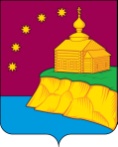 О ежегодных мерах по охране населенных пунктов сельского поселения Малый Атлымв весенне-летний пожароопасный периодВ соответствии со статьями 51, 53, 84 Лесного кодекса Российской Федерации, Федеральными законами от 06.10.2003 № 131-Ф3 «Об общих принципах организации местного самоуправления в Российской Федерации», от 21.12.1994 № 68-ФЗ «О защите населения и территорий от чрезвычайных ситуаций природного и техногенного характера», постановлением Правительства Российской Федерации от 30.06.2007 № 417 «Об утверждении Правил пожарной безопасности в лесах», постановлением Правительства Ханты-Мансийского автономного округа – Югры от 18.04.2014 № 138-п «О подготовке к пожароопасным сезонам в лесах на территории Ханты-Мансийского автономного округа – Югры»:1. Утвердить План ежегодных мероприятий по охране населенных пунктов сельского поселения Малый Атлым в весенне-летний пожароопасный период, согласно приложению.2. Постановление вступает в силу после официального опубликования.3. Опубликовать решение в официальном сетевом издании « Официальный сайт Октябрьского района» и разместить на официальном сайте сельского поселения Малый Атлым.3. Контроль за выполнением постановления оставляю за собой.Глава сельского поселения Малый Атлым                                                    Дейнеко С.В.Приложение к постановлению администрации сельского поселения Малый Атлымот 06.03.2024 г  № 37  План ежегодных мероприятий по охране населенных пунктов сельского поселения Малый Атлым в весенне-летний пожароопасный период.АДМИНИСТРАЦИЯ СЕЛЬСКОГО ПОСЕЛЕНИЯ МАЛЫЙ АТЛЫМОктябрьского районаХанты-Мансийского автономного округа - ЮгрыПОСТАНОВЛЕНИЕАДМИНИСТРАЦИЯ СЕЛЬСКОГО ПОСЕЛЕНИЯ МАЛЫЙ АТЛЫМОктябрьского районаХанты-Мансийского автономного округа - ЮгрыПОСТАНОВЛЕНИЕАДМИНИСТРАЦИЯ СЕЛЬСКОГО ПОСЕЛЕНИЯ МАЛЫЙ АТЛЫМОктябрьского районаХанты-Мансийского автономного округа - ЮгрыПОСТАНОВЛЕНИЕАДМИНИСТРАЦИЯ СЕЛЬСКОГО ПОСЕЛЕНИЯ МАЛЫЙ АТЛЫМОктябрьского районаХанты-Мансийского автономного округа - ЮгрыПОСТАНОВЛЕНИЕАДМИНИСТРАЦИЯ СЕЛЬСКОГО ПОСЕЛЕНИЯ МАЛЫЙ АТЛЫМОктябрьского районаХанты-Мансийского автономного округа - ЮгрыПОСТАНОВЛЕНИЕАДМИНИСТРАЦИЯ СЕЛЬСКОГО ПОСЕЛЕНИЯ МАЛЫЙ АТЛЫМОктябрьского районаХанты-Мансийского автономного округа - ЮгрыПОСТАНОВЛЕНИЕАДМИНИСТРАЦИЯ СЕЛЬСКОГО ПОСЕЛЕНИЯ МАЛЫЙ АТЛЫМОктябрьского районаХанты-Мансийского автономного округа - ЮгрыПОСТАНОВЛЕНИЕАДМИНИСТРАЦИЯ СЕЛЬСКОГО ПОСЕЛЕНИЯ МАЛЫЙ АТЛЫМОктябрьского районаХанты-Мансийского автономного округа - ЮгрыПОСТАНОВЛЕНИЕАДМИНИСТРАЦИЯ СЕЛЬСКОГО ПОСЕЛЕНИЯ МАЛЫЙ АТЛЫМОктябрьского районаХанты-Мансийского автономного округа - ЮгрыПОСТАНОВЛЕНИЕАДМИНИСТРАЦИЯ СЕЛЬСКОГО ПОСЕЛЕНИЯ МАЛЫЙ АТЛЫМОктябрьского районаХанты-Мансийского автономного округа - ЮгрыПОСТАНОВЛЕНИЕ«06»марта20 24г.№37с. Малый Атлымс. Малый Атлымс. Малый Атлымс. Малый Атлымс. Малый Атлымс. Малый Атлымс. Малый Атлымс. Малый Атлымс. Малый Атлымс. Малый Атлым№ п/пНаименование мероприятияСрок исполненияИсполнители1Распространение памяток среди населения и размещение аншлагов по темам: «Правила поведения в лесу», «Действия при лесном пожаре»май - сентябрьГлавный специалист по благоустройству поселения, ЧС и ОПБ, патрульная группа2Утверждение состава, графика работы патрульно-маневренной группы. Проведение инструктажей.до начала пожароопасного периодаГлавный специалист по благоустройству поселения, ЧС и ОПБ, патрульная группа3Организация и проведение разъяснительной работы среди населения по профилактике чрезвычайных ситуаций в пожароопасный период, в том числе в учреждениях образования, культуры и спортадо начала пожароопасного периодаГлавный специалист по благоустройству поселения, ЧС и ОПБГлавный специалист по работе с детьми, молодежью и социальным вопросам4Проверка противопожарного инвентаря и оборудования администрации сельского поселения Малый Атлымдо начала пожароопасного периодаГлавный специалист по благоустройству поселения, ЧС и ОПБ5Провести проверки состояния вертолетных площадок в населенных пунктах поселениядо 01 маяГлавный специалист по благоустройству поселения, ЧС и ОПБГлавный специалист по жизнеобеспечению с. Большой АтлымГлавный специалист по жизнеобеспечению п. Большие Леуши6Осмотр  противопожарных разрывов (по необходимости принять меры по устранению выявленных недостатков)  вокруг населенных пунктов сельского поселения Малый Атлымдо начала пожароопасного периодаГлавный специалист по благоустройству поселения, ЧС и ОПБГлавный специалист по жизнеобеспечению с. Большой АтлымГлавный специалист по жизнеобеспечению п. Большие Леуши7Провести проверку состояния источников наружного противопожарного водоснабжения в населенных пунктах сельского поселения Малый Атлым с составлением актов проверокдо 01 апреляГлавный специалист по благоустройству поселения, ЧС и ОПБПерсоналы противопожарных постов КУ «Центроспас-Югория» (по согласованию)8Организовать проверки средств оповещения населения об угрозе лесных пожаров       до 01 маяГлавный специалист по благоустройству поселения, ЧС и ОПБ9Принять меры по ограничению посещения населением лесов, прилегающих к  населенным пунктам городского поселения Октябрьское, в период возникновения высокого класса пожарной опасности, в том числе организовать патрулирование лесов пожароопасный периодГлавный специалист по благоустройству поселения, ЧС и ОПБ, патрульная группа10Организовать проведение работ по очистке от горючих отходов (мусора, тары, опавших листьев, сухой травы) территории населенных пунктов сельского поселения Малый АтлыммайСобственники жилых помещений, индивидуальные предприниматели, руководители организаций, предприятий, учреждений11Обеспечить постоянный контроль за пожарной обстановкой на землях сельского поселения Малый Атлымпожароопасный периодГлавный специалист по благоустройству поселения, ЧС и ОПБ, патрульная группа12В случае повышения пожарной опасности и создания реальной угрозы жизни населения своевременно вводить особый противопожарный режимпожароопасный  
периодГлавный специалист по благоустройству поселения, ЧС и ОПБ13Организовать постоянное информирование населения о складывающейся пожароопасной обстановке и принимаемых мерах органами местного самоуправления, специализированными силами для тушения лесных пожаровпожароопасный  
периодГлавный специалист по благоустройству поселения, ЧС и ОПБ